Imię i nazwiskoTytuł/stanowiskoPodmiot, organizacja lub biuroAdresDataSzanowna/y Pani/e imię i nazwisko: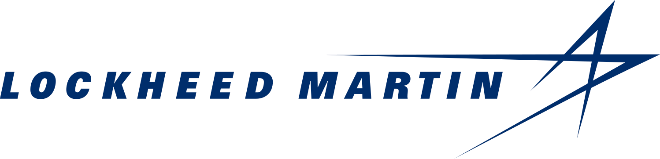 W imieniu dział lub jednostka Lockheed Martin, z przyjemnością ofiarowuję jasny opis podarunku dla podmiot, organizacja lub biuro otrzymujące prezent.Podarunek ten przekazujemy z zamiarem upamiętnienia opis ceremonii, prezentacji lub oficjalnego spotkania. Prezent jest przeznaczony do ekspozycji w pomieszczeniach współdzielonych podmiot, organizacja lub biuro i nie jest ofiarowywany konkretnej osobie. Przekazujemy Państwu powyższy prezent w założeniu, że nie będzie on wykorzystany w celu osiągnięcia nieuczciwych korzyści ani nie wpłynie w niewłaściwy sposób na jakiekolwiek osoby związane z podmiot, organizacja lub biuro w ramach wykonywania ich obowiązków służbowych.Z naszych informacji wynika, że przyjęcie tego prezentu jest dopuszczalne zgodnie z Państwa normami etycznymi i zasadami prowadzenia działalności. Jeśli jednak występują jakiekolwiek ograniczenia lub konieczne jest zastosowanie właściwych procedur przyjmowania prezentów, będziemy wdzięczni za informacje w tej sprawie. Dziękuję za możliwość przekazania tego prezentu w dowód uznania współpracy pomiędzy podmiot, organizacja lub biuro a dział lub jednostka Lockheed Martin.Z poważaniem,Imię i nazwisko upoważnionego przedstawiciela działu lub jednostki Lockheed MartinTytuł/stanowisko upoważnionego przedstawiciela działu lub jednostki Lockheed MartinDział lub jednostka Lockheed Martin